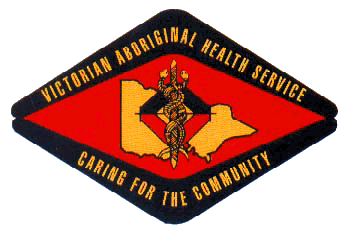  VICTORIAN ABORIGINAL HEALTH SERVICE – COMPLAINT FORMUse this form to make a complaint. Please provide as much information as you can, so we can help you. 1. Your details 1. Your details 1. Your details 1. Your details 1. Your details 1. Your details 1. Your details 1. Your details 1. Your details 1. Your details 1. Your details Title: First name: First name: First name: First name: First name: First name: Last name: Last name: Last name: Last name: Middle name: Middle name: Middle name: Middle name: Middle name: Gender:     Female      Male 	  Gender:     Female      Male 	  Gender:     Female      Male 	  Gender:     Female      Male 	  Gender:     Female      Male 	  Date of birth:      Postal address: Postal address: Postal address: Postal address: Postal address: Postal address: Postal address: Postal address: Postal address: Postal address: Postal address: Suburb/town: Suburb/town: Suburb/town: State: State: State: State: State: Postcode: Postcode: Postcode: Daytime telephone: Daytime telephone: Daytime telephone: Mobile: Mobile: Mobile: Mobile: Mobile: Email: Email: Email: My preferred method of contact is: My preferred method of contact is: Telephone 	 Telephone 	 Email 	 Email 	 Letter 	 Letter 	 Letter 	 Other  Details: Other  Details: Do you identify as Aboriginal and/or Torres Strait Islander?     No      Aboriginal 	     Torres Strait Islander 	     Both 	 Do you identify as Aboriginal and/or Torres Strait Islander?     No      Aboriginal 	     Torres Strait Islander 	     Both 	 Do you identify as Aboriginal and/or Torres Strait Islander?     No      Aboriginal 	     Torres Strait Islander 	     Both 	 Do you identify as Aboriginal and/or Torres Strait Islander?     No      Aboriginal 	     Torres Strait Islander 	     Both 	 Do you identify as Aboriginal and/or Torres Strait Islander?     No      Aboriginal 	     Torres Strait Islander 	     Both 	 Do you identify as Aboriginal and/or Torres Strait Islander?     No      Aboriginal 	     Torres Strait Islander 	     Both 	 Do you identify as Aboriginal and/or Torres Strait Islander?     No      Aboriginal 	     Torres Strait Islander 	     Both 	 Do you identify as Aboriginal and/or Torres Strait Islander?     No      Aboriginal 	     Torres Strait Islander 	     Both 	 Do you identify as Aboriginal and/or Torres Strait Islander?     No      Aboriginal 	     Torres Strait Islander 	     Both 	 Do you identify as Aboriginal and/or Torres Strait Islander?     No      Aboriginal 	     Torres Strait Islander 	     Both 	 Do you identify as Aboriginal and/or Torres Strait Islander?     No      Aboriginal 	     Torres Strait Islander 	     Both 	 Your preferred language: Your preferred language: Your preferred language: Your preferred language: Your preferred language: Your preferred language: Your preferred language: Your country of birth: Your country of birth: Your country of birth: Your country of birth: Do you have any special needs?     No      Yes  Please specify: Do you have any special needs?     No      Yes  Please specify: Do you have any special needs?     No      Yes  Please specify: Do you have any special needs?     No      Yes  Please specify: Do you have any special needs?     No      Yes  Please specify: Do you have any special needs?     No      Yes  Please specify: Do you have any special needs?     No      Yes  Please specify: Do you have any special needs?     No      Yes  Please specify: Do you have any special needs?     No      Yes  Please specify: Do you have any special needs?     No      Yes  Please specify: Do you have any special needs?     No      Yes  Please specify: Are you making this complaint on behalf of someone else?     No Skip to 3.     Yes  Go to 2. Are you making this complaint on behalf of someone else?     No Skip to 3.     Yes  Go to 2. Are you making this complaint on behalf of someone else?     No Skip to 3.     Yes  Go to 2. Are you making this complaint on behalf of someone else?     No Skip to 3.     Yes  Go to 2. Are you making this complaint on behalf of someone else?     No Skip to 3.     Yes  Go to 2. Are you making this complaint on behalf of someone else?     No Skip to 3.     Yes  Go to 2. Are you making this complaint on behalf of someone else?     No Skip to 3.     Yes  Go to 2. Are you making this complaint on behalf of someone else?     No Skip to 3.     Yes  Go to 2. Are you making this complaint on behalf of someone else?     No Skip to 3.     Yes  Go to 2. Are you making this complaint on behalf of someone else?     No Skip to 3.     Yes  Go to 2. Are you making this complaint on behalf of someone else?     No Skip to 3.     Yes  Go to 2. 2. Details of the person you are complaining on behalf of 2. Details of the person you are complaining on behalf of 2. Details of the person you are complaining on behalf of 2. Details of the person you are complaining on behalf of 2. Details of the person you are complaining on behalf of 2. Details of the person you are complaining on behalf of 2. Details of the person you are complaining on behalf of 2. Details of the person you are complaining on behalf of Title: First name: First name: First name: First name: Last name: Last name: Last name: Middle name: Middle name: Middle name: Gender:     Female      Male 	  Gender:     Female      Male 	  Gender:     Female      Male 	  Gender:     Female      Male 	  Date of birth:      Postal address: Postal address: Postal address: Postal address: Postal address: Postal address: Postal address: Postal address: Suburb/town: Suburb/town: State: State: State: State: Postcode: Postcode: Daytime telephone: Daytime telephone: Mobile: Mobile: Mobile: Mobile: Email: Email: What is the person’s relationship to you? Next-of-kin          Other  	 What is the person’s relationship to you? Next-of-kin          Other  	 What is the person’s relationship to you? Next-of-kin          Other  	 What is the person’s relationship to you? Next-of-kin          Other  	 Has the person asked you to make this complaint?     No      Yes 	 Has the person asked you to make this complaint?     No      Yes 	 Has the person asked you to make this complaint?     No      Yes 	 Has the person asked you to make this complaint?     No      Yes 	 Is the person a child?     No      Yes 	 Is the person a child?     No      Yes 	 Is the person a child?     No      Yes 	 Is the person a child?     No      Yes 	 Does the person identify as Aboriginal and/or Torres Strait Islander?  No     Aboriginal 	    Torres Strait Islander 	    Both 	 Does the person identify as Aboriginal and/or Torres Strait Islander?  No     Aboriginal 	    Torres Strait Islander 	    Both 	 Does the person identify as Aboriginal and/or Torres Strait Islander?  No     Aboriginal 	    Torres Strait Islander 	    Both 	 Does the person identify as Aboriginal and/or Torres Strait Islander?  No     Aboriginal 	    Torres Strait Islander 	    Both 	 Does the person identify as Aboriginal and/or Torres Strait Islander?  No     Aboriginal 	    Torres Strait Islander 	    Both 	 Does the person identify as Aboriginal and/or Torres Strait Islander?  No     Aboriginal 	    Torres Strait Islander 	    Both 	 Does the person identify as Aboriginal and/or Torres Strait Islander?  No     Aboriginal 	    Torres Strait Islander 	    Both 	 Does the person identify as Aboriginal and/or Torres Strait Islander?  No     Aboriginal 	    Torres Strait Islander 	    Both 	 3. Who is this complaint about? (Please include as much information as possible). 3. Who is this complaint about? (Please include as much information as possible). 3. Who is this complaint about? (Please include as much information as possible). 3. Who is this complaint about? (Please include as much information as possible). 3. Who is this complaint about? (Please include as much information as possible). First name: First name: Surname: Surname: Surname: Type of health service provider (e.g. doctor, dietician, health worker): Type of health service provider (e.g. doctor, dietician, health worker): Type of health service provider (e.g. doctor, dietician, health worker): Type of health service provider (e.g. doctor, dietician, health worker): Type of health service provider (e.g. doctor, dietician, health worker): VAHS Employee: YesVAHS Employee: YesVAHS Employee: YesNo:No:If more than one person involved: First Name: First Name: First Name: Surname: Type of health service provider (e.g doctor, dietician, health worker):Type of health service provider (e.g doctor, dietician, health worker):Type of health service provider (e.g doctor, dietician, health worker):Type of health service provider (e.g doctor, dietician, health worker):Type of health service provider (e.g doctor, dietician, health worker):4. How have you tried to resolve this complaint? Have you already complained to VAHS? No  	 Yes  Please provide details of person/s you have already spoken to and date Date the health service was provided:      5. Your complaint  Tell us:  What happened  Who was involved  When and where it happened  When you become aware of the problem  	 The main issues you are concerned with.   Attach another page if you need more space. Attach copies of any supporting information—letters, reports, photos, invoices. What would you like to happen to resolve your complaint? E.g acknowledgement / apology  /disciplinary action / policy/process change   Details:  7. Send us your complaint form  Mail: 186 Nicholson St Fitzroy Vic 3072        Fax: (03) 9403 3333         Email: complaints@vahs.org.au We will contact you within 7 days of receiving your complaint form. (Note: emails may appear in junk mail, depending on your settings.)  